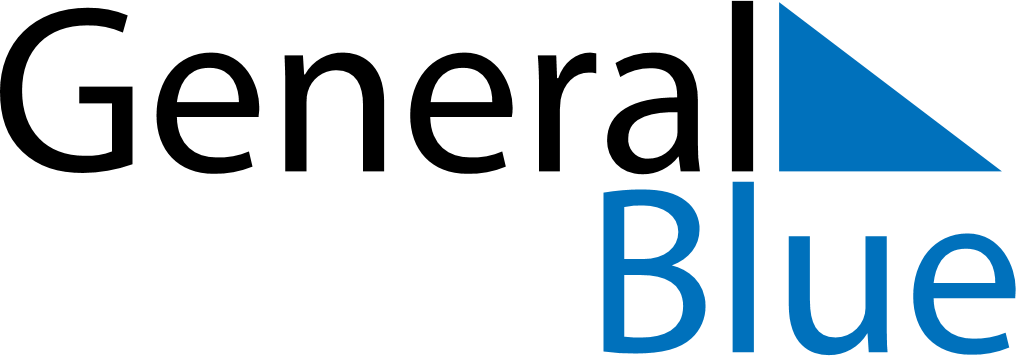 December 2022December 2022December 2022December 2022December 2022December 2022UruguayUruguayUruguayUruguayUruguayUruguayMondayTuesdayWednesdayThursdayFridaySaturdaySunday12345678910111213141516171819202122232425Christmas EveChristmas Day262728293031New Year’s EveNOTES